Language: German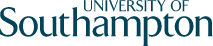 Level: 1 (Beginners)Course book title: Willkommen! German Beginner’s Coursebook (3rd Edition)WeekPart aTopic (and unit in book)Objectives and language functionsGrammar and vocabularyAdditional activities, including making a Glossary of Useful Words(To be completed by the Student)1‘Guten Tag’ (Lektion 1)Greetings and farewellsIntroducing yourselfProviding basic personal information about yourself (where you are from and your occupation)Basic conjugations of the regular verbs in the present tenseThe alphabetNumbersGreeting phrasesNationalitiesQuestions and negatives2Guten Tag (Lektion 1)Introducing yourself (cont.)Providing basic personal information about yourself (where you are from and your occupation) (cont.)Forming basic questionsFormal and Informal language (du/Sie)Verb endings (ich, du, Sie)3Sprechen Sie Deutsch? (Lektion 2)Saying how you areTalking about personal detailsPersonal pronounsYes/No questions4Sprechen Sie Deutsch? (Lektion 2)Talking about nationalities and languagesUsing ‘nicht’Verb endings (er, sie, es)5Arbeit und Studium (Lektion 3)Towns and CitiesJobs and professionsGender and articles (der, die, das)Verb endings (plural forms)6Arbeit und Studium (Lektion 3) Work and studyContinuation of verb endings in the present tense.7Familie und Freizeit (Lektion 4)ActivitiesLeisure pursuitsVerbs with vowel changesPossessive articles8Familie und Freizeit (Lektion 4)Stating likes and dislikesFamily relationshipsPlural of nounsThe accusative case (der Akkusativ)9Essen und Einkaufen (Lektion 5)Asking the wayOrdering food and drinkMore on the accusative caseMore noun plurals10Essen und Einkaufen (Lektion 5)Shopping: asking for / giving pricesSaying how often you do thingsThe imperativeWeekPart bTopic (and unit in book)Objectives and language functionsGrammar and vocabularyAdditional activities, including making a Glossary of Useful Words(To be completed by the Student)11Uhrzeiten und Verabredungen(Lektion 6)Booking a hotel roomTelling the timeModal verbs (können, müssen, etc.)12Uhrzeiten und Verabredungen(Lektion 6)Talking about daily routinesSeparable verbs13Uhrzeiten und Verabredungen(Lektion 6)Making appointmentsWord Order (TMP)14In der Stadt (Lektion 7)Buying consumer goodsPrepositions + accusative15In der Stadt (Lektion 7)Talking about daily routines and work (cont.)Dativ Case16In der Stadt (Lektion 7) Travelling around townDative case + dative prepositions17Was haben Sie gemacht? (Lektion 8)Saying what happened at the weekendTalking about recent eventsIntroduction to present perfect tense18Was haben Sie gemacht? (Lektion 8)Talking about more distant pastPresent perfect tense (das Perfekt)19Was haben Sie gemacht? (Lektion 8)Describing purchasesAdjective endings (1)20Ich wohne lieber in der Stadt (Lektion 9)Saying where people live and what their homes are likeThe dative case (continued)WeekPart cTopic (and unit in book)Objectives and language functionsGrammar and vocabularyAdditional activities, including making a Glossary of Useful Words(To be completed by the Student)21Ich wohne lieber in der Stadt (Lektion 9)Making comparisonsSuperlative and Comparative22Ich wohne lieber in der Stadt (Lektion 9)Discussing the pros and cons of city versus country life.Describing price and location of hotelsThe Dative Case (continued)Superlative and Comparative (continued)23Ist Mode wichtig für Sie? (Lektion 10)Describing items of personal appearanceAdjective endings24Ist Mode wichtig für Sie? (Lektion 10)Saying what clothes you like wearing.Discussing appropriate clothes and giftsDirect and indirect objects 25Ist Mode wichtig für Sie? (Lektion 10)Offering help and advicePersonal pronouns in the dative caseThe dative case (summary)26Urlaub, Wetter und Gesundheit (Lektion 11) Talking about past holidaysPrepositions and places27Urlaub, Wetter und Gesundheit(Lektion 11)Reporting weather conditionsModal verbs (continued)28Urlaub, Wetter und Gesundheit(Lektion 11)Discussing healthReporting on aches and painsWenn clauses29Das Leben in Deutschland (Lektion 12)TelephoningWriting a CVWeak nouns30Das Leben in Deutschland (Lektion 12)Talking about German-speaking CountriesExpressing opinions on the German languageNumbers (revision)Dass clauses